VII Międzyszkolny Konkurs Matematyczny dla uczniów klas IV,,W matematyce nie ma specjalnych dróg, nawet dla królów” (Euklides)I.OrganizatorzyOrganizatorem konkursu jest Szkoła Podstawowa Nr 58 im. Tadeusza Gajcego w Warszawie.Konkurs odbędzie się 16 kwietnia 2024 roku w tejże szkole przy ul. Mieszka I nr 7. Rozpoczęcieprzewidziane jest na godzinę 10:00. Chęć udziału w konkursie należy zgłaszać drogą mailową naponiższy adres do 29 lutego 2024 roku (na każde zgłoszenie, które do nas dotrze otrzymacie Państwopotwierdzenie drogą mailową, bez otrzymanego potwierdzenia zgłoszenie jest NIEWAŻNE):przemyslawnowak@eduwarszawa.plII.Cele konkursu❖ rozbudzanie uzdolnień matematycznych,❖ kształtowanie logicznego myślenia,❖ wdrażanie uczniów do samodzielnej pracy nad pogłębianiem i rozszerzaniem wiedzymatematycznej,❖ wykorzystanie umiejętności twórczego myślenia do rozwiązywania trudnych zadańproblemowych,❖ wprowadzanie uczestników konkursu w atmosferę matematycznej rywalizacji,❖ kształcenie umiejętności pracy zespołowej.III.Uczestnicy konkursu❖ konkurs organizowany jest dla uczniów klas IV szkół podstawowych,❖ każda szkoła wybiera jedną DWUOSOBOWĄ reprezentację składającą się z uczniów klasczwartych,❖ uczestnicy konkursu przywożą ze sobą długopisy,❖ uczestników obowiązuje strój galowy oraz obuwie na zmianę.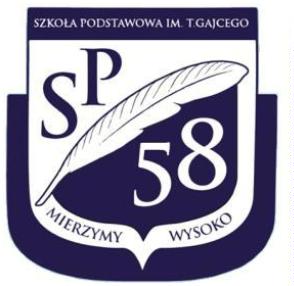 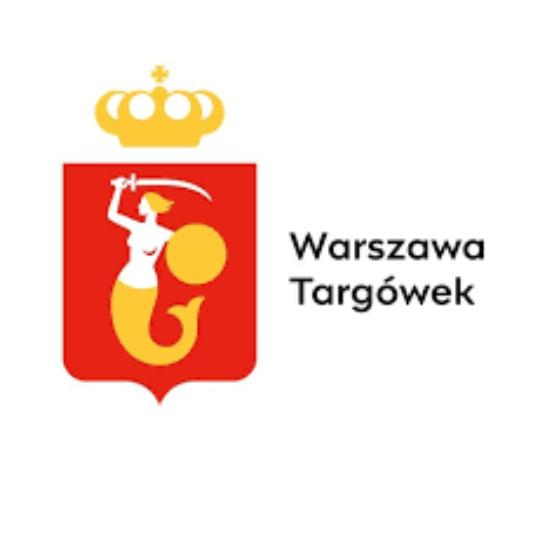 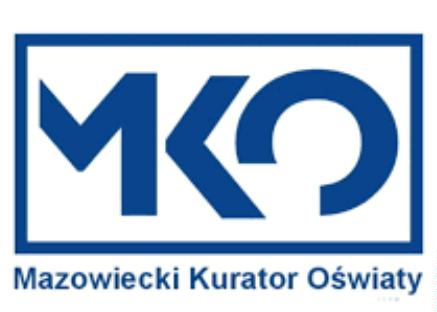 IV.Przebieg konkursu❖ zadania i schemat punktowania przygotowuje organizator,❖ konkurs ma charakter turnieju drużynowego, każda grupa wybiera lidera, który będziewystępował w jej imieniu oraz podejmował ostateczne decyzję dotyczące rozwiązań,❖ uczniowie mają do rozwiązania w I etapie 4 zadania i w II etapie 4 zadania w określonymczasie,❖ grupa, która odda rozwiązania jako pierwsza otrzymuje 1 dodatkowy punkt, jeżelirozwiązanie jest poprawne,❖ po każdym zadaniu Komisja Konkursowa sprawdza rozwiązania,❖ punktacja wyświetlana jest na tablicy,❖ w przypadku, gdy w ostatecznej punktacji dwie szkoły uzyskają ten sam wynik, o miejscachzdecyduje dogrywka,❖ ogłoszenie zwycięzcy nastąpi w dniu konkursu.V.Skład Komisji KonkursowejNad prawidłowym przebiegiem konkursu będzie czuwała Komisja Konkursowa, w skład której będąwchodzić nauczyciele naszej szkoły i opiekunowie poszczególnych drużyn. Komisja będziepracowała w grupach. Członkowie nie będą oceniali prac swoich uczniów, a jedynie prace drużyninnych szkół.VI.Sprawdzany zakres wiedzy matematycznejTematyka zadań obejmuje treści i osiągnięcia w klasie czwartej, piątej i szóstej zawartew podstawie programowej kształcenia ogólnego dla szkół podstawowych. Literatura:❖ Arkusze konkursów matematycznych z lat ubiegłych dostępne na stronach kuratoryjnych.❖ Podręcznik ,,Matematyka z plusem ” M. Dobrowolska, M. Jucewicz, M. Karpiński,P. Zarzycki wyd. GWO.❖ ,,Zbiór zadań dla kółek matematycznych w szkole podstawowej” A. Żurek,P. Jędrzejowicz wyd. GWO.❖ ,,Koło matematyczne w szkole podstawowej” Z. Bobiński, P. Nodzyński, M. Usckiwyd. Aksjomat Piotr Nodzyński.VII.NagrodyZa udział w konkursie drużyny otrzymują dyplomy i nagrody.Wszelkich informacji udziela Przemysław Nowak e-mail: przemyslawnowak@eduwarszawa.plOpracował: Przemysław Nowak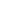 